от 07 апреля 2015 года								                 № 431О внесении изменений в постановление администрации городского округа город Шахунья Нижегородской области от 05 декабря  2014  года № 1293 «Об утверждении муниципальной программы «Развитие транспортной системы городского округа город Шахунья Нижегородской области на 2015-2017 годы»В соответствии с постановлением администрации городского округа город Шахунья Нижегородской области от 12.03.2015 г № 267 «Об утверждении порядка отбора объектов автомобильных дорог общего пользования местного значения и дворовых территорий в границах городского округа Шахунья Нижегородской области для проведения капитального ремонта и ремонта» администрация городского округа город Шахунья Нижегородской области п о с т а н о в л я е т:1. В постановление администрации городского округа город Шахунья Нижегородской области от 05 декабря 2014 года № 1293 «Об утверждении муниципальной программы «Развитие транспортной системы городского округа город Шахунья Нижегородской области на 2015-2017 годы»  внести прилагаемые изменения. 2. Начальнику общего отдела администрации городского округа город Шахунья обеспечить размещение настоящего постановления на официальном сайте администрации.3. Настоящее постановление вступает в силу со дня его официального опубликования.4. Контроль за исполнением настоящего постановления оставляю за собой.Глава администрации городскогоокруга город Шахунья								     В.И.РоманюкПеречень на ремонт дорог городского округа город Шахунья на 2015 - 2017 годы изложить в следующей редакции:Перечень на ремонт дорог городского округа город Шахунья на 2015 годИндикаторы достижения изложить в следующей редакции:2.7. Индикаторы достижения.Таблица № 2._________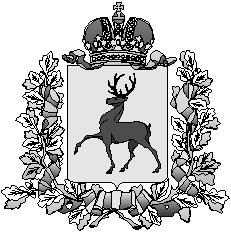 Администрация городского округа город ШахуньяНижегородской областиП О С Т А Н О В Л Е Н И ЕУтвержденпостановлением администрации 
городского округа город Шахунья Нижегородской области 
от 07.04.2015 года № 431 № п/пНаименованиеСтоимость,        тыс. рублейПротяженность, км1234Ремонт автомобильных дорог общего пользования 2015 годРемонт автомобильных дорог общего пользования 2015 годРемонт автомобильных дорог общего пользования 2015 годРемонт автомобильных дорог общего пользования 2015 год1Ремонт проезжей части ул.Гагарина от дома №54 до конца в г.Шахунья, Нижегородской обл.820,580,1392Ремонт проезжей части ул.Первомайская от ул.Чапаева до ул.Советская в г.Шахунья, Нижегородской обл.558,380,133Ремонт проезжей части ул.Революционная от ул.Чапаева до ул.Советская в г. Шахунья, Нижегородской обл.293,240,0954Ремонт проезжей части ул.Генерала Веденина от ул.Советская до ул.Тургенева в г.Шахунья, Нижегородской обл.689,670,1715Ремонт проезжей части ул.Свердлова от ул.Комсомольская до ул.Генерала Веденина в г.Шахунья, Нижегородской обл.25,950,0046Ремонт проезжей части ул.Чапаева от ул.Революционная до ул.Комсомольская в г.Шахунья, Нижегородской обл.349,920,0887Ремонт проезжей части ул.Комарова от ул.Коминтерна до ул.Генерала Веденина в г.Шахунья, Нижегородской обл.455,690,2298Ремонт проезжей части ул.Коминтерна от ж/д Вокзала до ж/д переезда в г.Шахунья Нижегородской обл.179,650,049Ремонт проезжей части ул.Комсомольская от ул.Чапаева до ул.Тургенева в г.Шахунья, Нижегородской обл.1 179,990,35410Ремонт проезжей части ул.Ленина от ул.Крупской до ул.Яранское шоссе в г.Шахунья, Нижегородской обл.77,080,01111Ремонт проезжей части ул.Яранское шоссе от ж/д переезда 679 км. До ул.Коммунистической в г.Шахунья, Нижегородской обл.86,190,01312Ремонт проезжей части дороги на ул.Леваневского от ул.Октябрьской до ул.Коммунистической;2285,0680,37513Ремонт проезжей части дороги на ул.Ляпидевского от ул.Октябрьской до ул.Коммунистической;1976,4510,31514Ремонт проезжей частиул. Лесная от. ул. Зеленая до ул. Интернациональная в г. Шахунья1498,6410,157Итого п.1-710476,5002,121Ремонт автомобильных дорог общего пользования 2016 годРемонт автомобильных дорог общего пользования 2016 годРемонт автомобильных дорог общего пользования 2016 годРемонт автомобильных дорог общего пользования 2016 год15Ремонт проезжей части дороги на ул.Октябрьской от ул.Крупской до ул.Ширшова;2807,9790,48916Ремонт проезжей части дороги на ул.Элеваторной от ул.Куликовского проезда до проходной  в г. Шахунья, Нижегородской обл.1064,2000,26917Ремонт проезжей части дороги на ул.Белинского от ул.Г.Веденина до "Тельца"  в г. Шахунья, Нижегородской обл.1742,5140,33218Ремонт проезжей части на ул.85-я Гвардейская от ул.Г.Веденина до ул.Энгельса  в г. Шахунья, Нижегородской обл.1906,0930,36019Ремонт проезжей части дороги на ул.8-е Марта от ул.Осипенко до ул.Федорова  в г. Шахунья, Нижегородской обл.2263,2390,43120Ремонт проезжей части ул. Элеваторной от Куликовского проезда до проходной  в г. Шахунья, Нижегородской обл.1030,3270,26821Ремонт проезжей части дороги на ул.Центральная в д.Харламовцы; (Лужайский территориальный отдел)1708,6620,328Итого п. 1-914372,5002,825Ремонт автомобильных дорог общего пользования 2017 годРемонт автомобильных дорог общего пользования 2017 годРемонт автомобильных дорог общего пользования 2017 год22Ремонт проезжей части дороги на пер.Больничный от пер.Советского до ул.Больничная в с.Хмелевицы, г.Шахунья, Нижегородской обл.335,7430,08423Ремонт проезжей части дороги на ул.Молодежная в д.Б.Музя, г.Шахунья, Нижегородской обл.688,6220,17124Ремонт проезжей части дороги на ул.Комсомольская от ул.Тургенева до ул.Чапаева;4977,9451,22025Ремонт проезжей части дороги на ул.Г.Веденина (от ул.Белинского до пер.Энергетиков и от ул.Советской до ул.Тургенева);3584,1840,82926Ремонт проезжей части дороги, площади у сельского Дома культуры в д.Мелешиха; (Акатовский территориальный отдел)994,2110,17927Ремонт проезжей части дороги на ул.Садовая в с.Верховское; (Хмелевицкий территориальный отдел)1185,0960,143ИТОГО п.1-5.11765,8002,626Всего  2015-2017 гг.36614,8007,567№п/пНаименование показателя результативностиЕд.измер.Оценка ПрогнозПрогнозПрогноз№п/пНаименование показателя результативностиЕд.измер.2014 год2015 год2016 год2017 год12345671.Общая протяженность автомобильных дорог местного значениякм347,97347,97347,97347,9712345672.Доля протяженности автомобильных дорог местного значения, не отвечающих нормативным требованиям, в общей протяженности автомобильных дорог местного значения%85,7885,1784,3683,612.Доля протяженности автомобильных дорог местного значения, отвечающих нормативным требованиям, от общей протяженности автомобильных дорог составит%14,2214,8315,6416,39